Sir Alexander Fleming Primary School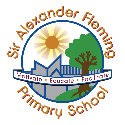 Science Curriculum Overview 2023/24YearAutumn 1Autumn 2Spring 1Spring 1Spring 2Summer 1Summer 1Summer 2Reception/ 1Understanding the worldScience/ The Natural World: Animals including humans: Exploring Teeth, Naming parts of our face/ bodies, human lifecycle – When I was a babyMaterials: Junk modelling, (Homes) The Three Little PigsPlants: Seasons – autumn leaves/ the signs of autumnDoes everything change in the Autumn?PDTo begin able to manage my basic hygiene and personal care.Understanding the worldScience/ The Natural World: Animals including humans: Exploring Teeth, Naming parts of our face/ bodies, human lifecycle – When I was a babyMaterials: Junk modelling, (Homes) The Three Little PigsPlants: Seasons – autumn leaves/ the signs of autumnDoes everything change in the Autumn?PDTo begin able to manage my basic hygiene and personal care.Understanding the worldScience/ The Natural World: Animals: Farm animalsMaterials: Ice and water/ Textures (Art)Plants: Seasons – trees in winter and spring/ the signs of springDoes everything change in the Winter?Understanding the worldScience/ The Natural World: Animals: Farm animalsMaterials: Ice and water/ Textures (Art)Plants: Seasons – trees in winter and spring/ the signs of springDoes everything change in the Winter?Understanding the worldScience/ The Natural World: Animals: Farm animalsMaterials: Ice and water/ Textures (Art)Plants: Seasons – trees in winter and spring/ the signs of springDoes everything change in the Winter?Understanding the worldScience/ The Natural World: Animals: Zoo animals (N) Safari animals (R) MinibeastsPlants: How do plants grow?Understanding the worldScience/ The Natural World: Animals: Zoo animals (N) Safari animals (R) MinibeastsPlants: How do plants grow?Understanding the worldScience/ The Natural World: Animals: Zoo animals (N) Safari animals (R) MinibeastsPlants: How do plants grow?1Animals, including HumansSeasonal Changes:AutumnTree IdentificationDeciduous and EvergreenChanges in day length One Year with Kipper (Mick Inkpen) Snail Trail (Ruth Brown) Superworm (Julia Donaldson & Axel Scheffler)Animals, including HumansSeasonal Changes:AutumnTree IdentificationDeciduous and EvergreenChanges in day length One Year with Kipper (Mick Inkpen) Snail Trail (Ruth Brown) Superworm (Julia Donaldson & Axel Scheffler)Everyday MaterialsThe Great Paper Caper(Oliver Jeffers)Who Sank the Boat(Pamela Allen)The Story of Cinderella(Walt Disney)Seasonal Changes:Autumn to SpringInvestigations focus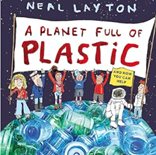 Investigations focusPlantsSeasonal Changes:Spring and SummerTree: Seasons Come, Seasons Go (Patricia Hegarty and Britta Teckentrup) A Little Guide to Wild Flowers (Charlotte Voake) The Things That I LOVE about TREES (Chris Butterworth) Harry’s Hazelnut (Ruth Parsons)PlantsSeasonal Changes:Spring and SummerTree: Seasons Come, Seasons Go (Patricia Hegarty and Britta Teckentrup) A Little Guide to Wild Flowers (Charlotte Voake) The Things That I LOVE about TREES (Chris Butterworth) Harry’s Hazelnut (Ruth Parsons)PlantsSeasonal Changes:Spring and SummerTree: Seasons Come, Seasons Go (Patricia Hegarty and Britta Teckentrup) A Little Guide to Wild Flowers (Charlotte Voake) The Things That I LOVE about TREES (Chris Butterworth) Harry’s Hazelnut (Ruth Parsons)2Animals, including humans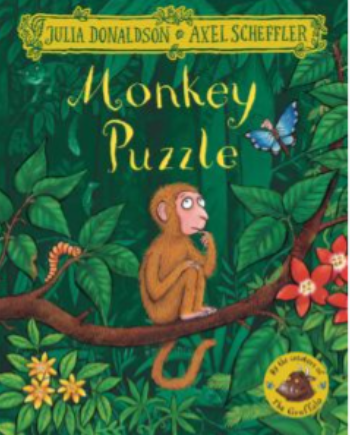 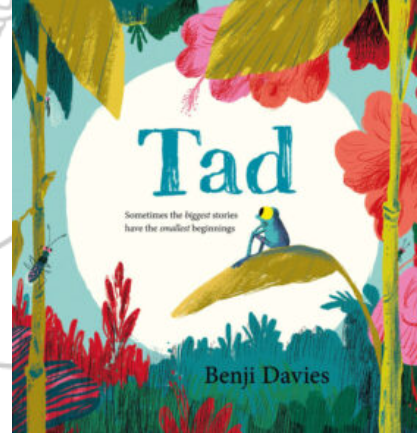 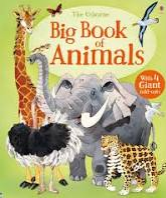 The Gruffalo (Julia Donaldson) Meerkat Mail (Emily Gravett) Tadpole's Promise (Jeanne Willis and Tony Ross)Animals, including humansThe Gruffalo (Julia Donaldson) Meerkat Mail (Emily Gravett) Tadpole's Promise (Jeanne Willis and Tony Ross)Uses of everyday materials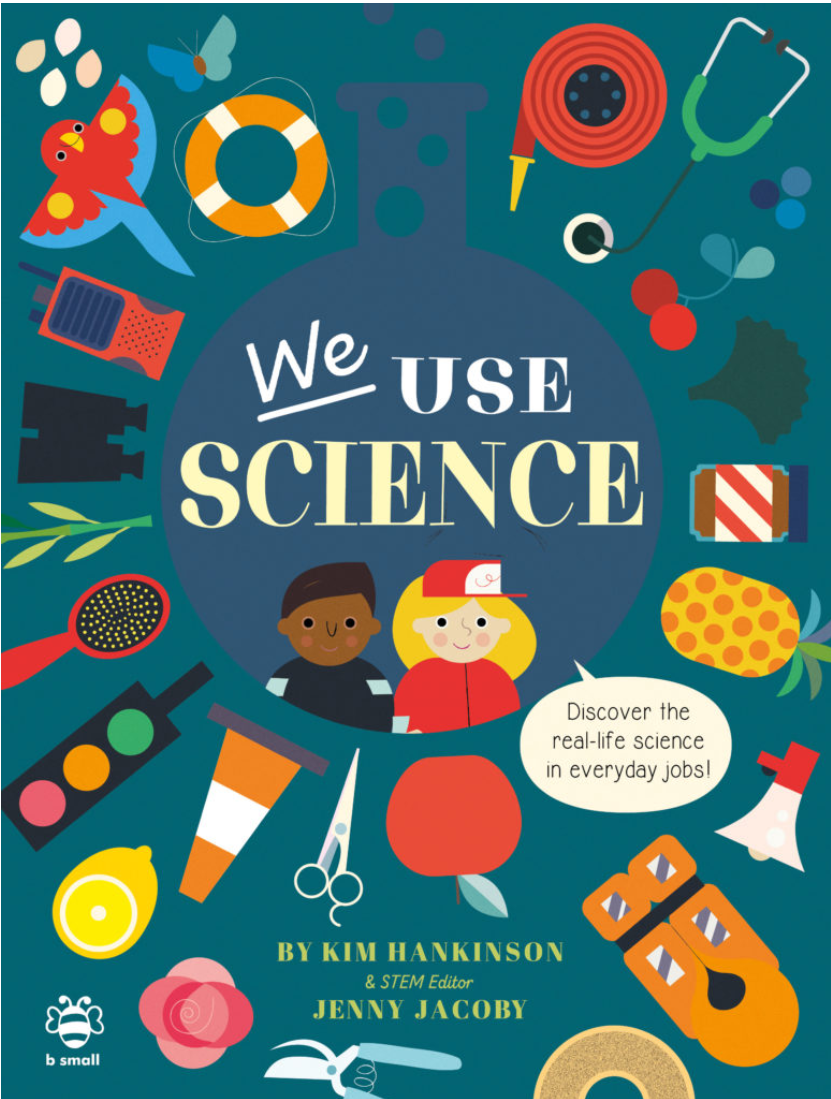 The Tin Forest (Helen Ward) Traction Man (Mini Grey) Three Little Pigs (Lesley Sims)Uses of everyday materialsThe Tin Forest (Helen Ward) Traction Man (Mini Grey) Three Little Pigs (Lesley Sims)Uses of everyday materialsThe Tin Forest (Helen Ward) Traction Man (Mini Grey) Three Little Pigs (Lesley Sims)Plants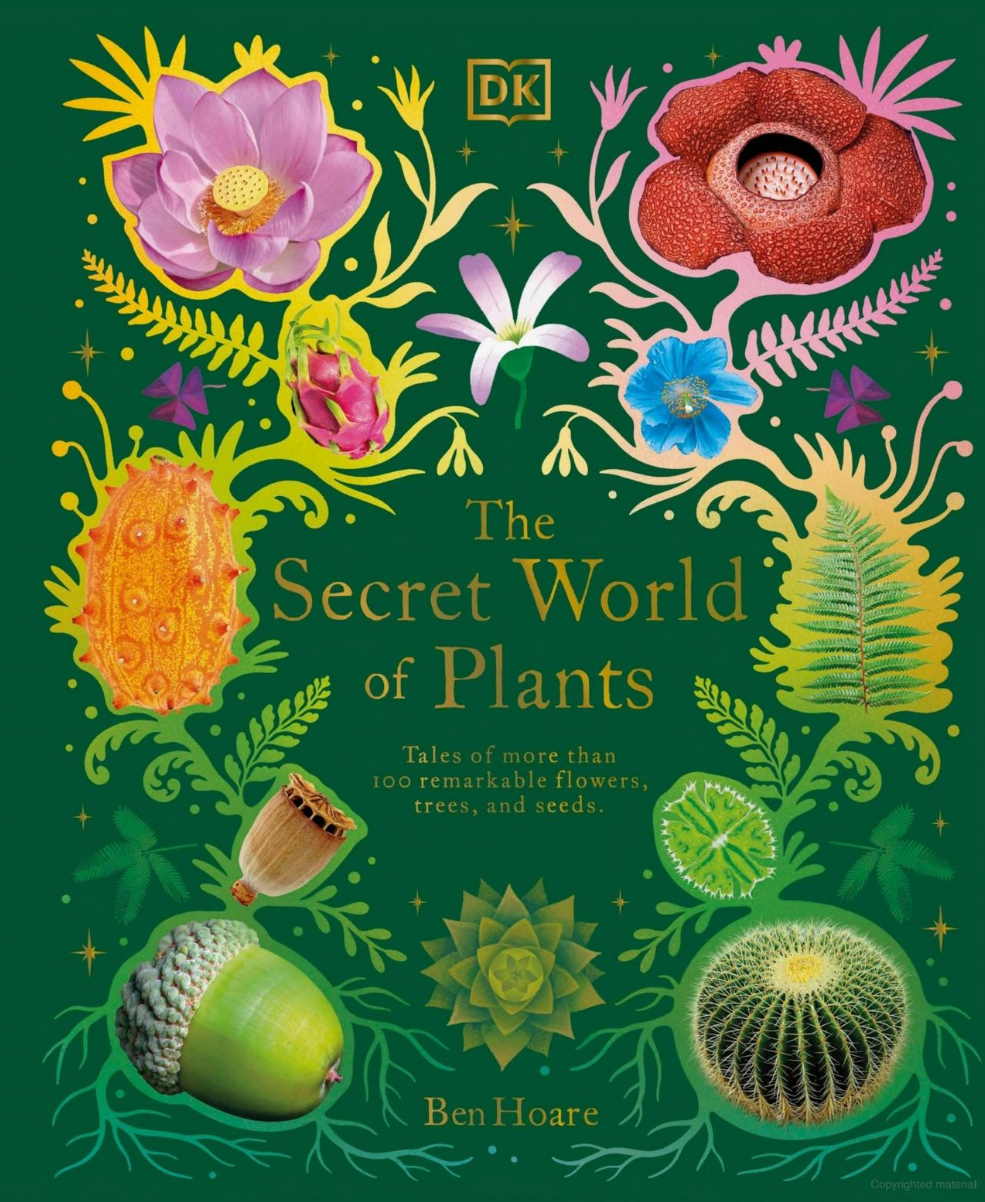 The Tin Forest (Helen Ward) Jack and the Beanstalk (Richard Walker) Ten Seeds (Ruth Brown) A Seed Is Sleepy (Dianna Aston)Living things and their habitats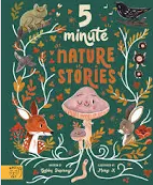 The Gruffalo (Julia Donaldson) Meerkat Mail (Emily Gravett) No Place Like Home (Jonathon Emmett)Living things and their habitatsThe Gruffalo (Julia Donaldson) Meerkat Mail (Emily Gravett) No Place Like Home (Jonathon Emmett)3RocksThe Pebble in My Pocket (Meredith Hooper) Stone Girl, Bone Girl (Laurence Anholt) The Street Beneath My Feet (Charlotte Guillain & Yuval Zommer)Investigation FocusAnimals Including Humans The Story of Frog Belly Rat Bone (Timothy Basil Ering) Funnybones (Janet and Allan Ahlberg) I Will Never Not Ever Eat a Tomato (Lauren Child) Goldilocks and the Three Bears (Samantha Berger)Animals Including Humans The Story of Frog Belly Rat Bone (Timothy Basil Ering) Funnybones (Janet and Allan Ahlberg) I Will Never Not Ever Eat a Tomato (Lauren Child) Goldilocks and the Three Bears (Samantha Berger)Forces and MagnetsThe Iron Man (Ted Hughes) Mrs Armitage: Queen of the Road (Quentin Blake) Mr Archimedes’ Bath (Pamela Allen)PlantsThe Hidden Forest (Jeannie Baker) George and Flora’s Secret Garden (Jo Elworthy)PlantsThe Hidden Forest (Jeannie Baker) George and Flora’s Secret Garden (Jo Elworthy)LightThe Owl Who Was Afraid of the Dark (Jill Tomlinson) The Dark (Lemony Snicket) The Firework-Maker's Daughter (Philip Pullman)4Living things and their habitats The Vanishing Rainforest (Richard Platt) The Morning I Met a Whale (Michael Morpurgo) Journey to the River Sea (Eva Ibbotson)Electricity Until I Met Dudley (Roger McGough) Oscar and the Bird: A Book about Electricity (Geoff Waring) Electrical Wizard: How Nikola Tesla Lit Up the World (Elizabeth Rusch)Sound Horrid Henry Rocks (Francesca Simon) Moonbird (Joyce Dunbar) The Pied Piper of Hamelin (Natalia Vasquez)Sound Horrid Henry Rocks (Francesca Simon) Moonbird (Joyce Dunbar) The Pied Piper of Hamelin (Natalia Vasquez)States of matter Once Upon a Raindrop: The Story of Water (James Carter) Sticks (Diane Alber)Animals including humans/ investigation focus. Human Body Odyssey (Werner Holzwarth) Crocodiles Don't Brush Their Teeth (Colin Fancy) Wolves (Emily GravettAnimals including humans/ investigation focus. Human Body Odyssey (Werner Holzwarth) Crocodiles Don't Brush Their Teeth (Colin Fancy) Wolves (Emily GravettAnimals including humans/ investigation focus. Human Body Odyssey (Werner Holzwarth) Crocodiles Don't Brush Their Teeth (Colin Fancy) Wolves (Emily Gravett5Forces c.c. maths – statistics c.c. DT  The Enormous Turnip (Katie Daynes) Leonardo's Dream (Hans de Beer) The Aerodynamics of Biscuits (Clare Helen Welsh)Earth and Space Book – Dr Maggie’s Tour of the Solar System The Skies Above My Eyes (Charlotte Guillain & Yuval Zommer) George’s Secret Key to the Universe (Lucy and Stephen Hawking with Christophe Galfard) The Way Back Home (Oliver Jeffers)Properties of materials Itch (Simon Mayo) Kensuke's Kingdom (Michael Morpurgo) The BFG (Roald Dahl)Properties of materials Itch (Simon Mayo) Kensuke's Kingdom (Michael Morpurgo) The BFG (Roald Dahl)Investigation focusLiving Things and Their Habitats – c.c. maths – statistics The Land of Neverbelieve (Norman Messenger) Mummy Laid an Egg (Babette Cole)Living Things and Their Habitats – c.c. maths – statistics The Land of Neverbelieve (Norman Messenger) Mummy Laid an Egg (Babette Cole)Animals, Including HumansHair in Funny Places (Babette Cole) Giant (Kate Scott) You're Only Old Once! (Dr. Seuss)6Evolution and inheritanceOne Smart Fish (Christopher Wormell) The Molliebird (Jules Pottle) Our Family Tree (Lisa Westberg Peters)Animals including humansPig-Heart Boy (Malorie Blackman) Skellig (David Almond) A Heart Pumping Adventure (Heather Manley)ElectricityGoodnight Mister Tom (Michelle Magorian) Blackout (John Rocco) Hitler's Canary (Sandi Toksvig)ElectricityGoodnight Mister Tom (Michelle Magorian) Blackout (John Rocco) Hitler's Canary (Sandi Toksvig)Light Letters from the Lighthouse (Emma Carroll) The Gruffalo’s Child (Julia Donaldson) The King Who Banned the Dark (Emily Haworth-Booth)Living things and their habitatsBeetle Boy (M G Leonard) Insect Soup (Barry Louis Polisar) Fur and Feathers (Janet Halfmann)Living things and their habitatsBeetle Boy (M G Leonard) Insect Soup (Barry Louis Polisar) Fur and Feathers (Janet Halfmann)Investigation focus